PARA GOSTAR DE LER - ARTES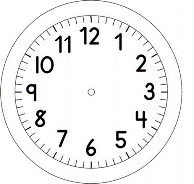 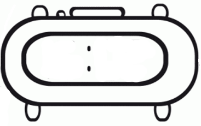 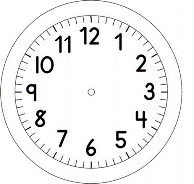 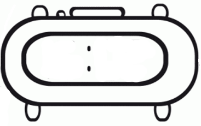 Vamos fazer ARTES!ESCOLHA UMA DESTAS OPÇÕES:A) TÉCNICA: DESENHO E RECORTEB) TÉCNICA: COLAGEM COM SUCATA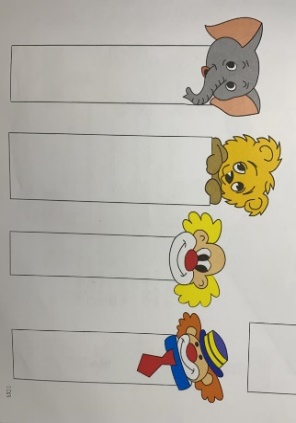 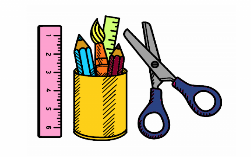 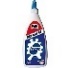 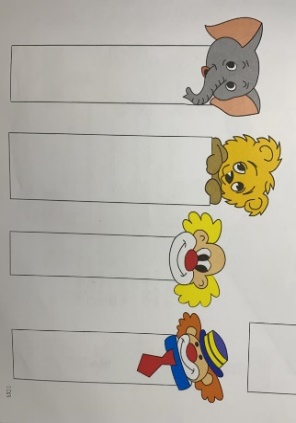 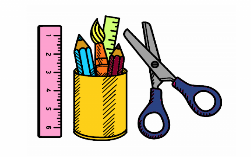 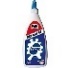 MARCADORES DE PÁGINAS DE LIVROMATERIAIS:CARTOLINA OU UM PAPEL MAIS ENCORPADOCOLA✂ TESOURAPAPEL SULFITELÁPIS DE COR OU CANETINHAS HIDROCOR       MODO DE FAZER:FAZER UM DESENHO DO PERSONAGEM PRINCIPAL.COLAR NO PAPEL MAIS ENCORPADO.DEIXAR QUE SEQUE BEM E, PARA NÃO ENVERGAR, DEIXAR SOBUM PESO ATÉ QUE ESTEJA LISO.COLORIR BEM CAPRICHADO. ESCREVA UMA MENSAGEM SOBRE A HISTÓRIA OU O SEU TÍTULO.DEPOIS DE TUDO FEITO, CORTAR COM CUIDADO E SE PRECISO, DEIXAR QUE FIQUE UM POUCO MAIS SOB O PESO.B)PERSONAGEM COM SUCATAS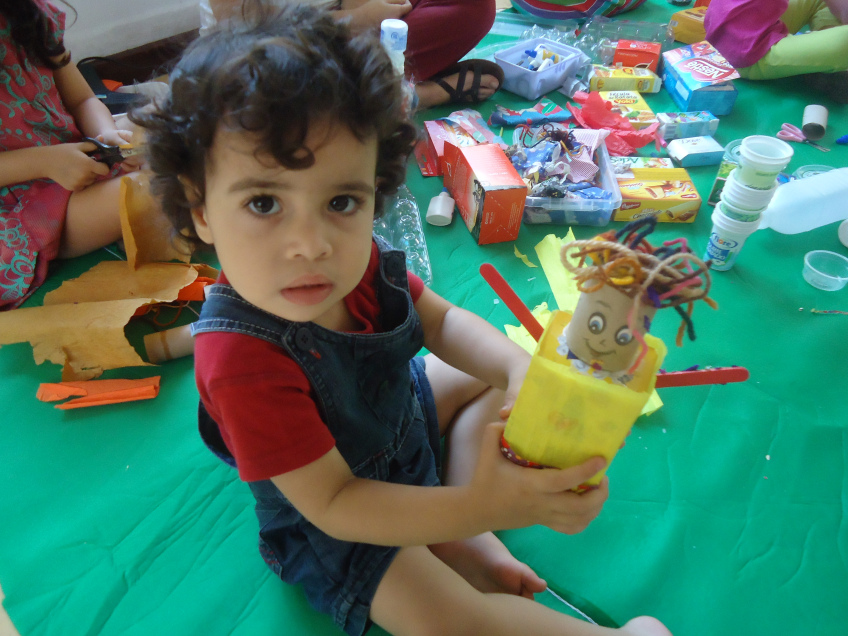 MATERIAIS:COPOS DE PLÁSTICO EMBALAGENS DE PAPELÃO CANUDOSPALITOSLATASLINHAS OU LÃCOLA✂ TESOURAPAPEL SULFITE OU TECIDOLÁPIS DE COR OU CANETINHAS HIDROCOR       MODO DE FAZER:PEGUE ALGUNS MATERIAS ACIMA E EXPERIMENTE DE VÁRIAS FORMAS MONTAR O PERSONAGEM PRINCIPAL.DEPOIS QUE DECIDIU SUA MELHOR IDEIA E COMO JUNTAR AS PARTES, CONFECCIONE O PERSONAGEM.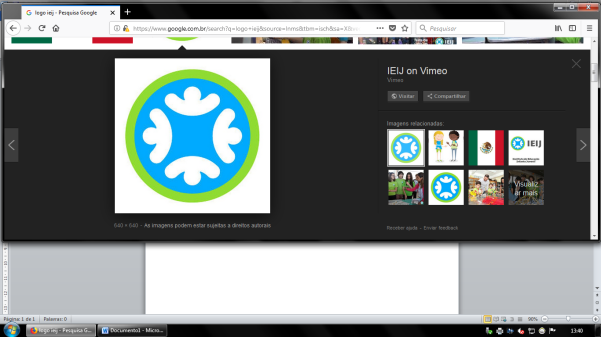 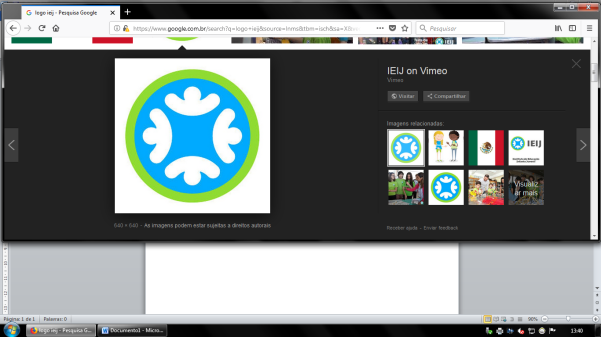 